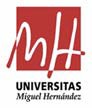 DOCUMENTO 2.1: Modelo de ficha técnica adjunta propuesta de donación o cesión de uso de bienes muebles o inmuebles de carácter artístico y/o históricoFICHA TÉCNICA DEL BIEN QUE SE PROPONE DONAR O CEDERTÍTULO:AÑO DE CREACIÓN / DATACIÓN:AUTORÍA:MEDIO DE EXPRESIÓN (técnica/materiales/soporte):MEDIDAS (en cm., alto x ancho x fondo):NECESIDADES TÉCNICAS PARA MONTAJE E INSTALACIÓN:DESCRIPCIÓN DE ESTADO DE CONSERVACIÓN DEL BIEN EN EL MOMENTO DE LA DONACIÓN:DESCRIPCIÓN DE CONDICIONES Y/O ACTUACIONES RELATIVAS A LA CONSERVACIÓN DE LA OBRA DONADA:INFORMACIÓN COMPLEMENTARIA DEL BIEN (premios, menciones, catalogaciones, aparición en publicaciones, etc.):TIPOLOGÍA DE ESPACIO SUGERIDO (no vinculante) PARA LA INSTALACIÓN DE LOS BIENES DONADOS DENTRO DE LA UNIVERSIDAD MIGUEL HERNÁNDEZ (en caso necesario):